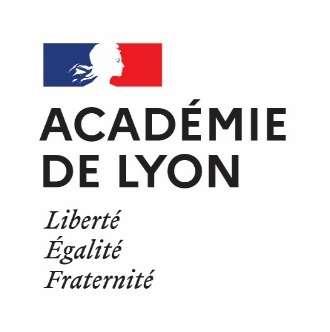 APSA support :      Référentiel et fiche de lecture envoyés au correcteur le :       202     Date de la correction effectuée :       202     Les éléments du contrôle de conformité Les équipes doivent évaluer leur référentiel avant de renvoyer les 2 documents à cette adresse : protocoles-gt-eps@ac-lyon.frLes concepteurs du référentiel doivent cocher les cases correspondant à chaque critère d’évaluationSi un seul item est invalidé par le relecteur, cela rend le référentiel non conforme et vous engage à en produire un nouveau à retourner à la même adresse mailRéponse du relecteur, validation de la fiche puis envoi à : Protocoles-GT-EPS@ac-lyon.frLe relecteur coche la ligne qui correspond au numéro de version envoyé par l’établissementObservations apportées par le relecteur qui suit votre référentielNom du fichier du référentielConcepteurs valident les attendusRelecteur valide chaque itemPrincipe d’élaboration de l’épreuveMise en œuvre d’un thème d’entraînement/choix projet personnel (1)Mise en œuvre d’un thème d’entraînement/choix projet personnel (1)Principe d’élaboration de l’épreuvePrésence d’un carnet de suivi. Mise en œuvre préparée en amont et/ou jour épreuve. Régulation possible en cours d’épreuve.Présence d’un carnet de suivi. Mise en œuvre préparée en amont et/ou jour épreuve. Régulation possible en cours d’épreuve.Principe d’élaboration de l’épreuveParamètres (volume, durée, intensité, complexité, récupération) identifiésParamètres (volume, durée, intensité, complexité, récupération) identifiés3 AFL ni modifiés ni reformulés3 AFL ni modifiés ni reformulés3 AFL ni modifiés ni reformulésEvaluation des 3 AFLEvaluation des 3 AFLEvaluation des 3 AFLPrésence des 4 degrés de maîtrise pour chaque AFL : déclinaison des repères d’évaluation dans l’APSAPrésence des 4 degrés de maîtrise pour chaque AFL : déclinaison des repères d’évaluation dans l’APSAPrésence des 4 degrés de maîtrise pour chaque AFL : déclinaison des repères d’évaluation dans l’APSAPrincipe de construction de la noteAFL1Noté /12 pointsPrincipe de construction de la noteAFL14 points minimum pour chacun des 2 éléments « produire/analyser » (8-4/4-/6-6/5-7/7-5)Principe de construction de la noteAFL1Présence de la répartition des points dans les 4 degrés de maitrisePrincipe de construction de la noteAFL1Choix possibles : projet d’entrainementPrincipe de construction de la noteAFL2 et 3Notés/8 pointsPrincipe de construction de la noteAFL2 et 3Présence de la répartition des points dans les 4 degrés de maitrisePrincipe de construction de la noteAFL2 et 3Choix possibles : projet d’entraînement, paramètres, modalités d’aidePrincipe de construction de la noteAFL2 et 3Choix possibles : poids relatifs des 2 AFL dans l’évaluation (4-4/6-2/2-6)Version 1 (V1) Fiche de Lecture (FL) Version Conforme Définitive 1N°RNE_GT_CA1_APSA_V1_FL_VCDEF_Code relecteur.docxVersion 2 (V2) Fiche de Lecture (FL) Version Conforme Définitive 1N°RNE_GT_CA1_APSA_V2_FL_VCDEF_Code relecteur.docxVersion 3 (V3) Fiche de Lecture (FL) Version Conforme DéfinitiveN°RNE_GT_CA1_APSA_V3_FL_VCDEF_Code relecteur.docxVersion CAHN (CAHN)Fiche de Lecture (FL) Version Conforme DéfinitiveN°RNE_GT_CA1_APSA_VCAHN_FL_VCDEF_Code relecteur.docxVersion 1 (V1) Fiche de Lecture (FL) Version Non ConformeN°RNE _ GT_CA1_APSA _V1_FL_VNC_Code relecteur.docxVersion 2 (V2) Fiche de Lecture (FL) Version Non ConformeN°RNE _ GT_CA1_APSA _V2_FL_VNC_Code relecteur.docxVersion 3 (V3) Fiche de Lecture (FL) Version Non ConformeN°RNE _ GT_CA1_APSA _V3_FL_VNC_Code relecteur.docx1 –      2 -      3 -      4 -      